COVID-19 QUICK CHECKLIST_Rev.5                             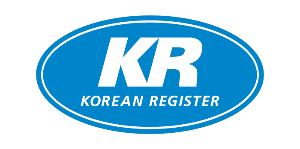 I. 서언동 점검표는 COVID-19 확산을 예방함과 동시에, 소중한 고객과 한국선급검사원/심사원을 해당 감염병으로부터 보호하기 위해 작성되었습니다. 이에 따라 한국선급 검사원/심사원이 입회하고자 하는 귀 선박, 회사 또는 사업장은 아래의 점검표를 작성하시어 검사/심사 시행전 해당 부서/지부로 회신하여 주시기 바랍니다.   II. 점검표III. 기타 요청사항선박/회사/사업장은 작성된 점검표 내용에 변경 사항 발생시 반드시 입회 검사원/심사원에게   지체 없이 그 사실을 통보하여 주시기 바랍니다. * 귀 선박/회사/사업장에서 동 점검표에 허위 기재를 하여 한국선급 검사원/심사원이 COVID-19 검사/치료를 받게 되는 경우, 그 비용 등 손해에 대하여 책임이 있음을 알려 드립니다.* 검사/심사중 마스크를 꼭 착용하여 주시길 요청 드립니다.책임자 이름/서명 : ____________________________________________________연락처           : ____________________________________________________A. 기본정보A. 기본정보A. 기본정보A. 기본정보A. 기본정보A. 기본정보1선박/회사/사업장2선급번호(선박만 해당)3검사/심사 위치/장소4검사/심사 일자B. 질의사항B. 질의사항B. 질의사항YESNON/A1COVID-19 예방 및 대응 등에 대한 절차를 수립 및 시행하고 있는가?COVID-19 예방 및 대응 등에 대한 절차를 수립 및 시행하고 있는가?2유증상자에 대한 적절한 조치가 완료 되었는가.?유증상자에 대한 적절한 조치가 완료 되었는가.?3검사/심사가 시행되는 동안 방문하는 모든 외부 인원들 (예, 수리업체, 계측업자 등)에 대하여 선박/회사/사업장은 적절한 예방조치(마스크 착용유무, 체온체크, 증상유무 점검 등)를 시행하는가?검사/심사가 시행되는 동안 방문하는 모든 외부 인원들 (예, 수리업체, 계측업자 등)에 대하여 선박/회사/사업장은 적절한 예방조치(마스크 착용유무, 체온체크, 증상유무 점검 등)를 시행하는가?